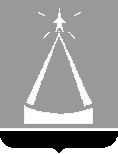 ГЛАВА  ГОРОДСКОГО  ОКРУГА  ЛЫТКАРИНО  МОСКОВСКОЙ  ОБЛАСТИПОСТАНОВЛЕНИЕ____________  №  __________г.о. ЛыткариноО внесении изменений в Правила определения нормативных затрат   на обеспечение функций органов местного самоуправления города Лыткарино (включая подведомственные казенные учреждения)В соответствии с частью 4 статьи 19 Федерального закона от 05.04.2013 № 44-ФЗ «О контрактной системе в сфере закупок товаров, работ, услуг для обеспечения государственных и муниципальных нужд», постановлением Правительства Российской Федерации от 13.10.2014 № 1047 «Об общих правилах определения нормативных затрат на обеспечение функций государственных органов, органов управления государственными внебюджетными фондами и муниципальных органов, включая соответственно территориальные органы и подведомственные казенные учреждения», в связи со служебной необходимостью, постановляю:Внести изменения в Правила  определения нормативных затрат на обеспечение функций органов местного самоуправления города Лыткарино (включая подведомственные казенные учреждения), утвержденные постановлением Главы города Лыткарино от  01.11.2016 № 734-п, согласно приложению.      2. Начальнику сектора муниципального контроля отдела экономики и перспективного развития Администрации городского округа Лыткарино (Дерябина Е.М.) обеспечить опубликование настоящего постановления в установленном порядке и размещение на официальном сайте города Лыткарино в сети «Интернет».3. Контроль за исполнением настоящего постановления возложить на  первого заместителя Главы Администрации городского округа Лыткарино Л.С. Иванову. Е.В. СерёгинПриложениек постановлению Главы городского округа  Лыткарино                                                                                          от __________ № _________Изменения в Правила определения нормативных затрат на обеспечение функций органов местного самоуправления города       Лыткарино (включая подведомственные казенные учреждения)Таблицу 7 «Нормативы, применяемые при расчете нормативных затрат на приобретение материально-технических средств» Приложения к Правилам изложить в новой редакции:«Таблица №7____________________________*Цена единицы мебели, материально-технического средства определяется в соответствии с:коммерческими предложениями, прейскурантами (прайс-листами) с указанием тарифов на услуги на текущий финансовый год.Служебные помещения, по мере необходимости, обеспечиваются предметами, не указанными в настоящем приложении, за счет средств, выделяемых на эти цели.Сроки службы мебели, не вошедшей в настоящее приложение, но находящейся в эксплуатации, исчисляются применительно к аналогичным типам мебели и отдельных материально-технических средств в соответствии с нормативными правовыми актами Российской Федерации.».Наименование предметов общего пользованияЕдиница измеренияКоличество  на кабинетСрок эксплуатации в годахЦена единицы материально-технического средства,      тыс. руб.*Зал для заседанийЗал для заседанийЗал для заседанийЗал для заседанийЗал для заседанийСтол для заседанийшт.1760,0Стол для персоналашт.375,0Тумба офиснаяшт.174,0Тумба угловаяшт.173,8Трибунашт.1715,0Стул для персоналашт.6053,8Портьеры (жалюзи)комплектпо количеству окон710,0Часы настенныешт.173,0Служебный кабинетСлужебный кабинетСлужебный кабинетСлужебный кабинетСлужебный кабинетЧасы настенныешт.172,0Портьеры (жалюзи)комплект1710,0Зеркалошт.171,5Чайник электрическийшт.151,5Кулершт.1710,0Вода для кулера (бутыль емкостью 19л)шт.10,35ОтделОтделОтделОтделОтделХолодильникшт.159,0Шредершт.157,0Архив Администрации городского округа ЛыткариноАрхив Администрации городского округа ЛыткариноАрхив Администрации городского округа ЛыткариноАрхив Администрации городского округа ЛыткариноАрхив Администрации городского округа ЛыткариноШкаф металлическийшт.502535,0Шкафы для документов шт.1777,0Комната отдыха МКУ «ЕДДС Лыткарино»Комната отдыха МКУ «ЕДДС Лыткарино»Комната отдыха МКУ «ЕДДС Лыткарино»Комната отдыха МКУ «ЕДДС Лыткарино»Комната отдыха МКУ «ЕДДС Лыткарино»Диван (кушетка)шт.2332,3Источник резервного освещенияшт.251,2Утюгшт.123,1Радиоприемникшт.152,3Телевизоршт.1510,5СВЧ-печьшт.154,5Гладильная доскашт.152,5